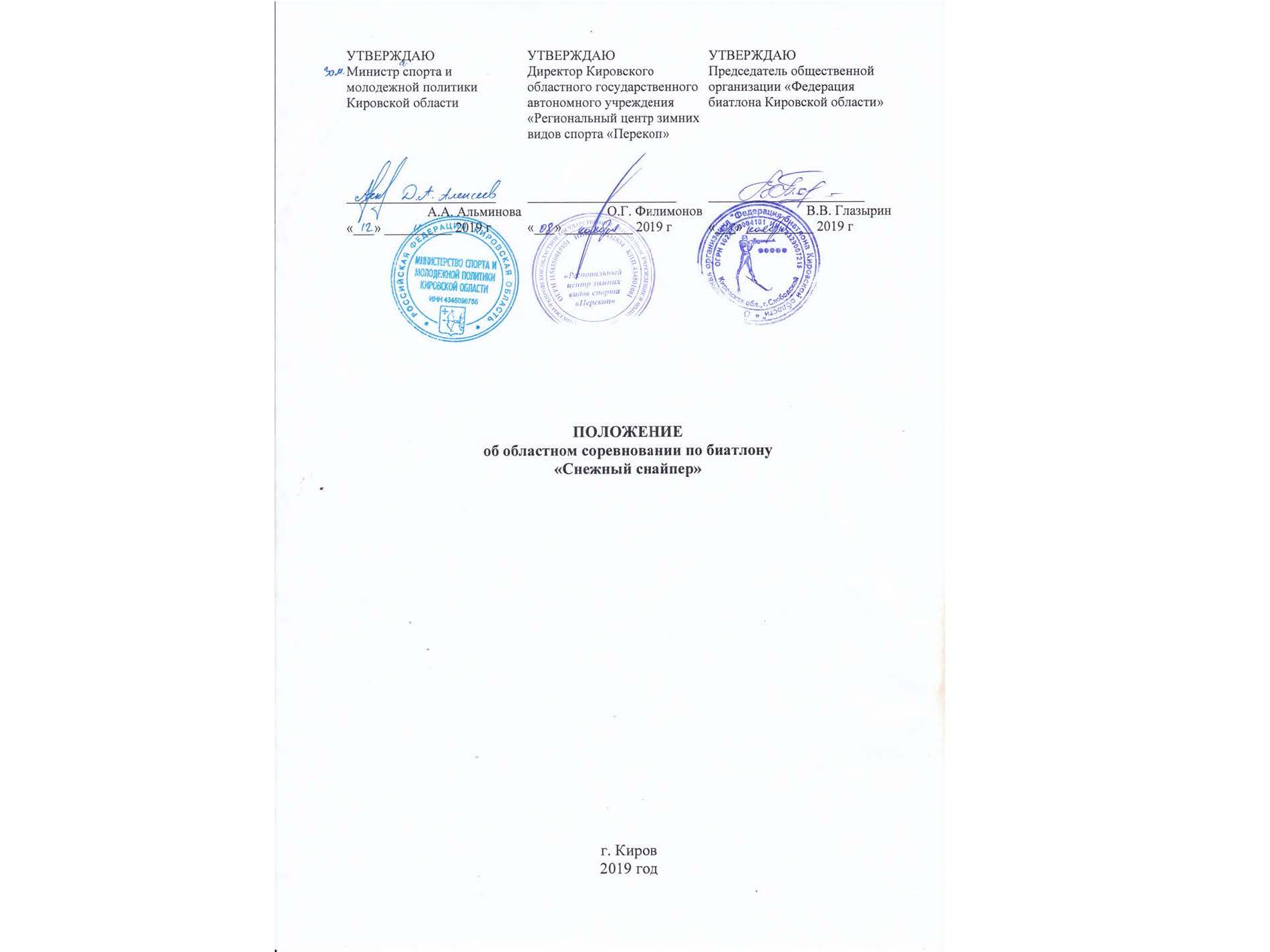 I. ОБЩИЕ ПОЛОЖЕНИЯОбластное соревнование по биатлону «Снежный снайпер» (далее – Соревнование) проводится в соответствии:-  с календарным планом официальных физкультурных мероприятий
и спортивных мероприятий Кировской области на 2019 год;-  с правилами соревнований по биатлону (далее – Правила) утвержденными Министерством спорта Российской Федерации (далее – Минспорт);Соревнование проводится с целью популяризации и развития биатлона 
в Кировской области.Задачами Соревнования являются:-  развитие детско-юношеского спорта;-  повышение спортивного мастерства занимающихся биатлоном;-  обмен опытом работы тренеров;-  подготовка спортсменов к всероссийским соревнованиям.Настоящее Положение является основанием для командирования спортсменов и тренеров на Соревнование.II. МЕСТО И СРОКИ ПРОВЕДЕНИЯМесто проведения Соревнования – Кировская область, Кирово-Чепецкий район, Чепецкое сельское поселение, ЛБК «Перекоп».Сроки проведения – 06-08 декабря 2019 года.III. ОРГАНИЗАТОРЫ МЕРОПРИЯТИЯОбщее руководство подготовкой и проведением Соревнования осуществляется министерством спорта и молодежной политики Кировской области, Кировским областным государственным автономным учреждением «Региональный центр зимних видов спорта «Перекоп» (далее – КОГАУ «РЦЗВС «Перекоп»), общественной организацией «Федерация биатлона Кировской области» (далее – ОО «ФБКО»).Непосредственное проведение Соревнования возлагается на главную судейскую коллегию (далее – ГСК).IV. ТРЕБОВАНИЯ К УЧАСТНИКАМ И УСЛОВИЯ ИХ ДОПУСКАК участию в Соревновании допускаются юноши и девушки 2005-2008 г.р. по заявкам установленного образца (Приложение № 1).Количество участников от организаций и учреждений не ограничено.V. ПРОГРАММА СОРЕВНОВАНИЯСоревнование проводится в соответствии с правилами проведения соревнований по биатлону, утвержденными приказом Министерства спорта Российской Федерации от 09 января 2017 года № 6 с изменениями, внесенными, приказом Минспорта России от 01 февраля 2019 года № 68.VI. УСЛОВИЯ ПОДВЕДЕНИЯ ИТОГОВОпределение победителей и призеров Соревнования осуществляется 
по занятым местам в соответствии с действующими правилами соревнований по биатлону.Итоговые протоколы Соревнования ГСК предоставляет в КОГАУ «РЦЗВС «Перекоп», ОО «ФБКО» в электронном и в печатном виде в течении 
3 дней.VII. НАГРАЖДЕНИЕУчастники Соревнования, занявшие 1, 2 и 3 места в каждой дисциплине 
в своих возрастных группах, награждаются медалями и грамотами.Дополнительно могут устанавливаться призы спонсоров и других организаций.VIII. УCЛОВИЯ ФИНАНСИРОВАНИЯКОГАУ «РЦЗВС «Перекоп» за счет бюджетных средств обеспечивает финансирование спортивного Соревнования в соответствии с выделенными лимитами, утвержденным порядком финансирования спортивных мероприятий на 2019 год.Расходы по командированию (проезд, питание, размещение) обеспечивают командирующие организации.IX. ОБЕСПЕЧЕНИЕ БЕЗОПАСНОСТИ УЧАСТНИКОВ И ЗРИТЕЛЕЙОбеспечение безопасности участников и зрителей осуществляется согласно официальным требованиям правил обеспечения безопасности 
при проведении соревнований, утвержденных постановлением Правительства Российской Федерации от 18.04.2014 № 353, а также требованиям правил вида спорта «биатлон».Соревнования проводятся на объектах спорта, включенных 
во Всероссийский реестр объектов спорта в соответствии с Федеральным законом от 04.12.2007 № 329 ФЗ «О физической культуре и спорте 
в Российской Федерации», отвечающих требованиям соответствующих нормативных правовых актов, действующих на территории Российской Федерации, по вопросам обеспечения общественного порядка и безопасности участников и зрителей, при наличии актов готовности объекта спорта 
к проведению спортивных соревнований, утвержденных в установленном порядке.Участие в Соревнованиях осуществляется только при наличии договора о страховании несчастных случаев, жизни и здоровья, который представляется 
в комиссию по допуску на каждого участника Соревнований.Оказание скорой медицинской помощи и допуск участников осуществляется в соответствии с приказом Министерства здравоохранения РФ от 01 марта 2016 года № 134н «О Порядке организации оказания медицинской помощи лицам, занимающимся физической культурой и спортом (в том числе при подготовке и проведении физкультурных и спортивных мероприятий), включая порядок медицинского осмотра лиц, желающих пройти спортивную подготовку, заниматься физической культурой и спортом в организациях 
и (или) выполнить норматив испытаний (тестов) Всероссийского физкультурно-спортивного комплекса «Готов к труду и обороне» (ГТО)».Требования настоящего раздела Положения конкретизируются 
в регламентах конкретных Соревнований.Ответственные исполнители:- руководитель спортивного сооружения;- главный судья.X. СТРАХОВАНИЕ УЧАСТНИКОВУчастие в Соревновании осуществляется только при наличии договора (оригинала) о страховании жизни и здоровья от несчастных случаев, предоставляемого при прохождении комиссии по допуску, на каждого участника Соревнования.XI. ПОДАЧА ЗАЯВОК НА УЧАСТИЕЗаявки на участие в Соревновании подаются до 04 декабря 2019 года 
по e-mail: fbko43@mail.ru, согласно Приложению № 1.Предварительная регистрация (заявка на проживание) подается 
до 22 ноября 2019 года, по e-mail: perekop2016@mail.ru, контактный телефон 89229705553 – Калинина Оксана Константиновна.При прохождении комиссии по допуску представители команд предоставляют следующие документы:медицинская заявка;паспорт (свидетельство о рождении);полис страхования от несчастных случаев (оригинал);рапорт по мерам безопасности при обращении с оружием.Приложение № 1ЗАЯВКАна участие в ________________________________________________«____» ____________2019 года                                                    ЛБК «Перекоп»от команды________________________________________________________Тел. представителя команды____________________Место проживания на соревнованиях __________________________________Допущено к соревнованиям _______________(_________________)Врач ________________________ (_____________________)МПРуководитель организации ___________________ (_____________________)МПГлавный судья соревнованияОбухов Игорь Юрьевич – СС1КГлавный секретарь соревнованияБельтюгова Ольга Николаевна – СС1К06 декабряДень приездаКомиссия по допускуНеофициальная тренировкаСовещание представителей10:00-12:0012:00-13:0013:0007 декабряСпринт. Оружие пневматическоеюноши 2005-2006 г.р.юноши 2007-2008 г.р.девушки 2005-2006 г.р.девушки 2007-2008 г.р.4,5 км (л.л.)3,6 км (л.л.)3,6 км (л.л.)3 км (л.л.)08 декабряЭстафета смешанная. Оружие пневматическоеюноши, девушки 2005-2006 г.р.юноши, девушки 2007-2008 г.р.2ж х 3,6 км + 2м х 4,5 км2ж х 2,4 км + 2м х 3,6 км№ п/пФ.И. участникаГод рожд.Спорт. квалификацияТренерВиза врача, подпись, печать12345678910